Kindergarten Social Studies: Little Social Studies Thinkers Unit 2: Then and NowJanuary 14-18, 2019Kindergarten Social Studies: Little Social Studies Thinkers Unit 2: Then and NowJanuary 14-18, 2019Kindergarten Social Studies: Little Social Studies Thinkers Unit 2: Then and NowJanuary 14-18, 2019Kindergarten Social Studies: Little Social Studies Thinkers Unit 2: Then and NowJanuary 14-18, 2019Kindergarten Social Studies: Little Social Studies Thinkers Unit 2: Then and NowJanuary 14-18, 2019Kindergarten Social Studies: Little Social Studies Thinkers Unit 2: Then and NowJanuary 14-18, 2019Kindergarten Social Studies: Little Social Studies Thinkers Unit 2: Then and NowJanuary 14-18, 2019Kindergarten Social Studies: Little Social Studies Thinkers Unit 2: Then and NowJanuary 14-18, 2019Standards:K.2.1: Compare and contrast children and families of today with those in the past using various sources.K.2.4: Recall facts about people of the past and present. Standards:K.2.1: Compare and contrast children and families of today with those in the past using various sources.K.2.4: Recall facts about people of the past and present. Standards:K.2.1: Compare and contrast children and families of today with those in the past using various sources.K.2.4: Recall facts about people of the past and present. Essential Question:What do we know about life long ago?Focus Skills:* Identify differences in the past and present.Essential Question:What do we know about life long ago?Focus Skills:* Identify differences in the past and present.Essential Question:What do we know about life long ago?Focus Skills:* Identify differences in the past and present.Vocabulary:* past                * entertainment* long ago          * transportation* present           * timeline* futureVocabulary:* past                * entertainment* long ago          * transportation* present           * timeline* futureMonday (1.14)Tuesday (1.15)Tuesday (1.15)Wednesday (1.16)Thursday (1.17)Thursday (1.17)Friday (1.18)Learning TargetI can tell the difference between the past, present, and future. I can explain how people got food and clothing long ago.I can explain how people got food and clothing long ago.I can explain where people lived long ago. I can explain how people got from place to place and how kids had fun long ago.I can explain how people got from place to place and how kids had fun long ago.I can explain what life was like long ago. Social Studies LessonsLesson 1: Past, Present, and Future* Set the purpose for the lesson by introducing the learning target. * Introduce lesson by discussing the term “Long ago” and other words that mean different periods of time. * Display and read Past, Present, and Future read-aloud on the ActiveBoard. * Students will discuss ways that they can tell if something happened in the past. * Students will choose photo cards and place them on a timeline in the middle of the carpet, under the correct label (past, present future).* Students will explain how they know that the photo belongs in the past, present, or future. * Lesson 1 Activity Sheet: Students will color pictures to show past, present, and future Lesson 2: People Long Ago* Set the purpose for the lesson by introducing the learning target. * Explain that we can learn about people from long ago by looking at pictures and reading books about them. * Students will look at pictures from long ago from the Unit 2 PowerPoint and discuss what they know about how people dressed and got food long ago. * Students will listen to the teacher read If You Lived in Colonial Times by Ann McGovern.* Students will discuss what clothing looked like long ago after reading the sections What did colonial people look like?  and Where did colonial people get their clothes?  (pg 8-9). * Students will discuss how colonial people get their food long ago after reading the sections: What did people eat? (pg 13-14) * Students will play Long Ago or NOT Long Ago?  and give a “thumbs up” or “thumbs down” if the picture card describes food or clothing from long ago or NOT long ago * Lesson 2 Activity Sheet: Students will cut and glue clothes on their “person” to make them look like they are from long ago and put food in the basket that people grew or hunted long ago. Lesson 2: People Long Ago* Set the purpose for the lesson by introducing the learning target. * Explain that we can learn about people from long ago by looking at pictures and reading books about them. * Students will look at pictures from long ago from the Unit 2 PowerPoint and discuss what they know about how people dressed and got food long ago. * Students will listen to the teacher read If You Lived in Colonial Times by Ann McGovern.* Students will discuss what clothing looked like long ago after reading the sections What did colonial people look like?  and Where did colonial people get their clothes?  (pg 8-9). * Students will discuss how colonial people get their food long ago after reading the sections: What did people eat? (pg 13-14) * Students will play Long Ago or NOT Long Ago?  and give a “thumbs up” or “thumbs down” if the picture card describes food or clothing from long ago or NOT long ago * Lesson 2 Activity Sheet: Students will cut and glue clothes on their “person” to make them look like they are from long ago and put food in the basket that people grew or hunted long ago. Lesson 3: Life Long Ago: Homes* Set the purpose for the lesson by introducing the learning target. * Students will listen to the teacher read If You Lived in Colonial Times by Ann McGovern sections What did colonial houses look like? and How many rooms did they have?  (pg 42-43).* Students will discuss how homes were different in colonial times. * Students will help to make an anchor chart to show what they learned about homes long ago. and help to add words to support each picture with details. * Lesson 3 Activity Sheet: Students will fill in the missing letters and color in the pictures of a log cabin, fire, candles, and wood. Lesson 4: Life Long Ago: Transportation and Entertainment* Set the purpose for the lesson by introducing the learning target. * Students will listen to the teacher read If You Lived in Colonial Times by Ann McGovern section Did people travel much in colonial days? and How did people get across water? (pg 56-57) and Did children have time to play? and What games did boys and girls like? (pg 51-53)* Students will help to make an anchor chart to show how people traveled and what they did for fun long ago by pulling pictures cards out of a paper bag labeled ”Travel” or “Fun” and gluing them in the correct column of the anchor chart. Students can help to add words to support each detail on the anchor chart. * Lesson 4 Activity Sheet: Students will cut out pictures and sort them to tell if they were for fun or travel long ago. Lesson 4: Life Long Ago: Transportation and Entertainment* Set the purpose for the lesson by introducing the learning target. * Students will listen to the teacher read If You Lived in Colonial Times by Ann McGovern section Did people travel much in colonial days? and How did people get across water? (pg 56-57) and Did children have time to play? and What games did boys and girls like? (pg 51-53)* Students will help to make an anchor chart to show how people traveled and what they did for fun long ago by pulling pictures cards out of a paper bag labeled ”Travel” or “Fun” and gluing them in the correct column of the anchor chart. Students can help to add words to support each detail on the anchor chart. * Lesson 4 Activity Sheet: Students will cut out pictures and sort them to tell if they were for fun or travel long ago. Lesson 5: Craftivity* Set the purpose for the lesson by introducing the learning target. * Students will make a “craft” to show how people lived long ago.  Supplies Needed: blue construction paper, 2-3” strip of green construction paper, 7 large popsicle sticks, 2 standard sized popsicle sticks, 1 standard sized popsicle stick (cut in half), glue, one black rectangle (2x3”), squares of red, orange, and yellow tissue paper, title page, boy/girl figures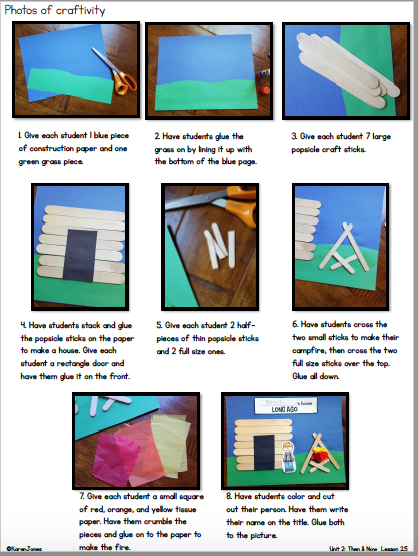 